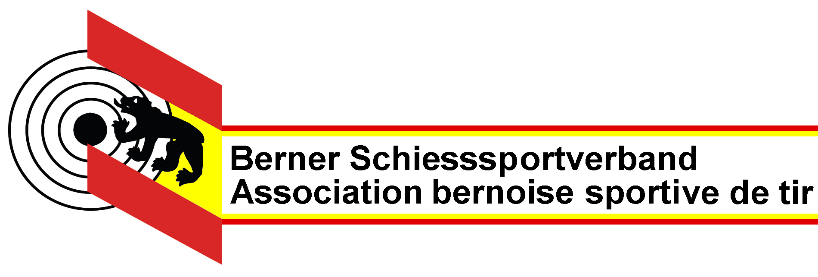 	Landesteile:	Mittelland, Oberland, Emmental,	Oberaargau, Berner JuraAbteilung Ausbildung – Gewehr 50m – Gruppenmeisterschaft 2024Die Abteilung Jugend des BSSV führt auch dieses Jahr wieder die Schüler-, Jugend- und Junioren-Gruppenmeisterschaft durch. Teilnahmeberechtigt sind alle Vereine im Verbands-Gebiet des BSSV.
 Pro Gruppe 4 Schützen im Alter von 10 bis 20 Jahren, liegend frei, 10 Schuss G50m A10Die JGM wird an folgenden Daten durchgeführt:1. Runde:	Mittwoch, 16.05. – Sonntag, 02.06.20242. Runde:	Mittwoch, 05.06. – Sonntag, 23.06.20243. Runde:	Mittwoch, 26.06. – Sonntag, 21.07.2024Nicht Einhalten der Termine (Poststempel) wird mit 0 gewertet!Es wird kein Startgeld erhoben.Anmeldeschluss: Mittwoch, 24. April 2024, Anmeldung eintreffend!!!Das Material wird erst nach dem Anmelde Schluss versandt.Final:	Sonntag 25. August 2024	in der Schiessanlage Guntelsey Thun Anmeldung senden an:Heinz HofstetterAustr.243205 Gümmenen
    E-Mail: heinz.hofstetter@sunrise.ch  /  Tel. 031 751 23 73  /  Natel: 078 750 26 74Anmeldung	Verein / LT: ........................................................................	.................................	z.Hd.Name: .................................................................	........................................	Vorname: ....................................................................	........................................	Strasse: .......................................................................	.......................................	PLZ/Ort: ........................................................................Tel….............................	E-Mail: ......................................................................................................	..........	Bitte unbedingt eintragen!Anzahl Gruppen: ........	Scheibenart:		  Polytronic 		Sius	       Meyton    	 Karton	 